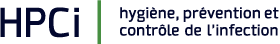 FORMATION NOUVEAU COLLABORATEURHYGIÈNE PRÉVENTION ET CONTRÔLE DE L’INFECTION POUR PERSONNEL INFIRMIER** Infirmier, infirmier assistant, ASSC, ergothérapeutes…DATE Jeudi  : 
Conférez-vous aux dates disponibles sur notre site.HORAIREDe 13h30 à 16h30LIEUEMS les Hirondelles/FCM 
Avenue Jean-Jacques Rousseau 19, 1815 Clarens-sur-Montreux.Accès/Transports publics : 5min de la gare de Clarens.BULLETIN D’INSCRIPTIONRenvoyez votre inscription par email,
maximum 10 jours avant votre formation à :
Firmino.Battistella@chuv.ch 

Unité HPCI VAUD | Firmino Batistella | Infirmier HPCI régional Est
Tél : 021 314 43 84 | E-mail : Firmino.Battistella@chuv.ch | Plus d’info sur : www.hpci.ch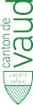 Nom et prénomFonctionEtablissement